KERJA PRAKTEK – font 14[JUDUL KERJA PRAKTEK DITULIS DENGAN KETENTUAN JENIS FONT TIMES NEW ROMAN, FONT SIZE 14] – font 14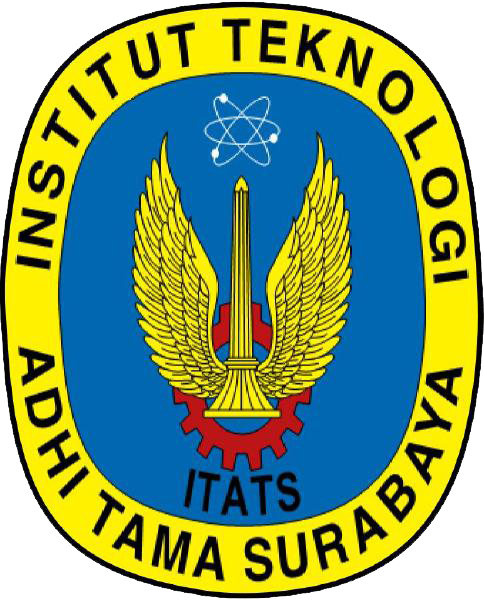 Oleh: – font 12[Nama Mahasiswa 1]	:	[NPM Mahasiswa 1][Nama Mahasiswa 2]	:	[NPM Mahasiswa 2][Nama Mahasiswa 3]	:	[NPM Mahasiswa 3]PROGRAM STRATA-1JURUSAN SISTEM INFORMASIFAKULTAS TEKNOLOGI ELEKTRO DAN TEKNOLOGI INFORMASIINSTITUT TEKNOLOGI ADHI TAMA SURABAYA2021LEMBAR PENGESAHAN I – Font 14LAPORAN KERJA PRAKTEK – Font 14[JUDUL KERJA PRAKTEK DITULIS DENGAN KETENTUAN JENIS FONT TIMES NEW ROMAN, FONT SIZE 14] – Font 14Dilaksanakan pada tanggal 1 Januari 2021 s/d  31 Januari 2021 – font 12Disusun oleh : – font 12 [Nama Mahasiswa 1]	:	[NPM Mahasiswa 1][Nama Mahasiswa 2]	:	[NPM Mahasiswa 2][Nama Mahasiswa 3]	:	[NPM Mahasiswa 3]Mengetahui dan Menyetujui :LEMBAR PENGESAHAN II – Font 14SEMINAR KERJA PRAKTEK – Font 14[JUDUL KERJA PRAKTEK DITULIS DENGAN KETENTUAN JENIS FONT TIMES NEW ROMAN, FONT SIZE 14] – Font 14Yang dipersiapkan dan disusun oleh :[Nama Mahasiswa 1]	:	[NPM Mahasiswa 1][Nama Mahasiswa 2]	:	[NPM Mahasiswa 2][Nama Mahasiswa 3]	:	[NPM Mahasiswa 3]Dipertahankan di depan Penguji Seminar Kerja Praktek – font 12Jurusan Sistem Informasi – font 12Institut Teknologi Adhi Tama Surabaya – font 12Pada tanggal : 1 Juli 2021 – font 12Dinyatakan telah memenuhi syarat untuk diterima – font 12LEMBAR PENGESAHAN III – Font 14PELAKSANAAN KERJA PRAKTEK – Font 14[JUDUL KERJA PRAKTEK DITULIS DENGAN KETENTUAN JENIS FONT TIMES NEW ROMAN, FONT SIZE 14] – Font 14Dilaksanakan pada tanggal 1 Januari 2021 s/d  31 Januari 2021 – font 12Dilaksanakan oleh : – font 12 [Nama Mahasiswa 1]	:	[NPM Mahasiswa 1][Nama Mahasiswa 2]	:	[NPM Mahasiswa 2][Nama Mahasiswa 3]	:	[NPM Mahasiswa 3]Mengetahui dan Menyetujui :KATA PENGANTARPada bagian kata pengantar memuat tentang pernyataan terima kasih yang disampakan oleh penulis kepada semua pihak yang telah terlibat dalam pengerjaan laporan kerja praktek yang telah dilakukan hingga selesai. Dalam menulis ucapan terima kasih ini bisa ditulis secara per poin. Untuk penulisan nama-nama yang terlibat penelitian ini sebaiknya ditulis lengkap dengan gelar akademiknya. Paragraf akhir dari bagian kata pengantar berisikan pernyataan bahwa penulis menerima kritik dan saran dari hasil penulisan laporan kerja praktek ini. Terakhir, kata pengantar ditutup dengan mencantumkan kota dan tanggal penulisan kata pengantar Dalam pengerjaan laporan kerja praktek ini, penulis telah banyak mendapatkan bantuan dari berbagai pihak dan tak lupa penulis ucapkan terima kasih yang sebanyak-banyaknya kepada :Pihak 1.Pihak 2.Pihak 3.Pihak 4.Pihak 5.Pihak 6.Pihak 7.Pihak 8.Dst.Penulis menyadari bahwa masih terdapat kekurangan pada laporan kerja praktek ini. Semoga laporan kerja praktek yang telah ditulis ini dapat menjadi sebuah referensi yang bermanfaat bagi pembacanya.Surabaya, [tgl-bulan-tahun]PenulisDAFTAR ISIHalamanHALAMAN JUDUL		iLEMBAR PENGESAHAN I		iiLEMBAR PENGESAHAN II		iiiLEMBAR PENGESAHAN III		ivKATA PENGANTAR		viDAFTAR ISI		vDAFTAR GAMBAR		viDAFTAR TABEL		viiBAB I	PENDAHULUAN		1	1.1	Latar Belakang		1	1.2	Perumusan Masalah		1	1.3	Batasan Masalah		2BAB II	TEORI LANDASAN		3	2.1	Linux		3		2.1.1	Ubuntu		3		2.1.2	Kernel v2.6		5	2.2	Jaringan Komputer		7DAFTAR PUSTAKA		9RIWAYAT HIDUP		11LAMPIRAN A KUESIONER		A-1LAMPIRAN B TAMPILAN PROGRAM		B-1DAFTAR GAMBARGambar	Halaman2.1	Struktur Direktori Linux		123.1	Desain Komputer Cluster		323.1	Arsitektur Kernel Linux		444.1	Flowchart Sistem		50DAFTAR TABELTabel	Halaman2.1	Alokasi IP Address 32 bit		112.2	Processor x86 yang mendukung UML		203.3	Nilai-nilai Load Tiap Processor		354.4	Kutipan Satu Paragraf		12BAB IPENDAHULUANLatar BelakangPada bab latar belakang ini mengemukakan tentang penjelasan pembuktian informasi secara umum yang disusun secara runut yang terkait erat dengan permasalahan yang ditemui ketika melakukan kerja praktek yang mana penulis melakukan kegiatan kerja praktek. Permasalahan terjadi ketika kenyataan di lapangan tidak sama dengan harapan yang terjadi. Latar belakang dimaksudkan untuk menjelaskan alasan mengapa permasalahan dalam kerja praktek ini harus dikaji, dan apa kepentingan permasalahan dan pendekatan atau metode yang digunakan untuk menyelesaikan permasalahan tersebut baik dari kajian teoritis dan kajian praktis..Rumusan MasalahDituliskan secara lugas dan jelas, yang dapat disajikan baik menggunakan kalimat pertanyaan atau kalimat bentuk narasi. Perumusan masalah dapat ditulis dalam poin per poin sesuai dengan spesifik permasalahan yang diangkat dalam penelitian.Permasalahan 1Permasalahan 2TujuanTujuan dituliskan secara lugas dan jelas, yang menjawab permasalahan-permasalahan yang dituliskan pada rumusan masalah. Penulisan tujuan dapat disajikan menggunakan kalimat pertanyaan atau kalimat bentuk narasi. Pada penulisan tujuan menyatakan target kerja praktek yang akan dicapai. Batasan MasalahDibuat sesuai dengan ruang lingkup kerja praktek yang dilakukan dengan mempertimbangkan aspek-aspek teknsik, kelayakan dilapangan (dalam perancangan dan pembuatan program), dan keterbatasan yang ada pada penulis tanpa mengorbankan kebermaknaan, konsep, atau judul yang dikerjakan. Batasan kerja praktek dapat ditulis dalam poin per poin sesuai dengan spesifik batasan yang diangkat dalam teknis di lapangan.Sistematika PenulisanBAB I	:	PENDAHULUANPada bab ini akan membahas mengenai latar belakang, tujuan, tujuan, dan batasan masalah kerja praktek.BAB II	:	LANDASAN TEORIPada bab ini membahas tentang dasar teori mengenai topik penelitian yang diangkat untuk topik kerja praktek.BAB III	:	PROFIL INSTANSI PERUSAHAANPada bab ini membahasan tentang deskripsi dari perusahaan tempat mahasiswa melakukan kerja praktek. Memungkinkan juga ditambahkan pembahasan tentang struktur organisasi dari perusahaan.BAB IV	:	IMPLEMENTASI DAN ANALISA SISTEMPada bab ini membahas tentang implementasi kerja praktek yang dilakukan mahasiswa, beserta analisa sistem yang dikerjakan. Analisa sistem dijelaskan secara lugas dan mudah dimengerti.BAB V	:	PENUTUP KESIMPULAN DAN SARANPada bab ini membahas tentang kesimpulan dari pelaksanaan kerja praktek yang dilakukan. Pada bab ini juga dibahas tentang saran yang membahas mengenai saran pengembangan terhadap kinerja sistem terhadap perusahaan terhadap pengembangan sistem atau ataupun kinerja organisasional pada tempat kerja praktek tersebut.BAB IILANDASAN TEORIPada bab landasan teori menjelaskan pembahasan konsep yang bisa berisikan dasar teori, metode, algoritma dari topik pengerjaan penelitian yang dikerjakan mahasiswa. Pada bab ini juga akan menjelaskan tentang teori-teori penunjang yang didapat pada literature-literatur ilmiah. Dalam bab landasan teori ini terdapat berbagai macam teori penunjang kerja praktek dari berbagai referensi yang erat kaitannya dengan metode atau algoritma yang digunakan.TeoriPada pembahasan sub bab landasan teori menjelaskan mengenai definisi yang saling terkait sehingga dapat menggambarkan sebuah kajian yang sistematis mengenai fenonemena alamiah yang terjadi. Pembahasan teori ini juga menganalisa fakta yang satu dengan fakta yang lain pada sekumpulan fakta-fakta. 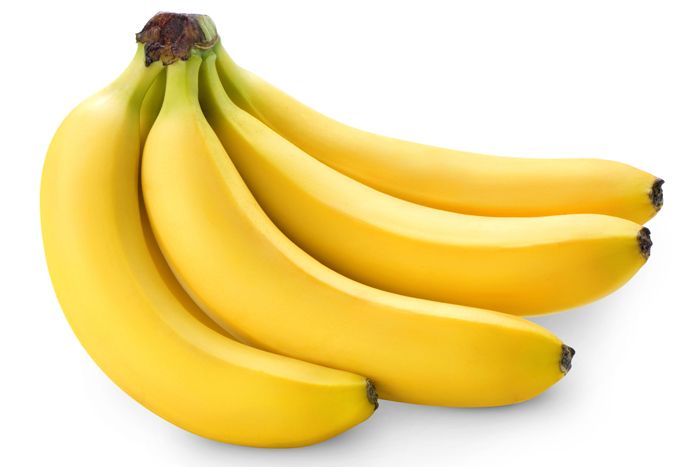 Gambar 2.1 Gambar Pisang(dokumen pribadi)TeoriTeori adalah beberapa penjelasan dari variabel-variabel yang mengaitkan antara definisi atau dalil-dalil yang dapat menggambarkan sebuah konsep secara sistematis dan terstruktur dengan menentukan hubungan-hubungan antar variabelnya dengan maksud menjelaskan fundamental fenomena alamiah.Sub Bab TeoriPada pembasahasan sub bab landasan teori menjelaskan pembahasan tertentu terkait dengan salah satu teori pembahasan tertentu yang lebih spesifik. Pada bahasan sub bab ini ditulis secara jelas dan lugas yang mengandung ilmu pengetahuan berarti model atau kerangka pikiran yang menjelaskan fenomena alami atau fenomena sosial tertentu.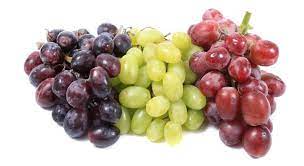 Gambar 2.2 Jenis Buah Anggur(sumber : https://www.perfecthomedigest.com)BAB IIIPROFIL INSTANSI PERUSAHAANPada bab profil instansi perusahaan ini menjelaskan pembahasan yang berisikan mengenai informasi singkat mengenai latar belakang, sejarah, visi dan misi perusahaan tempat mahasiswa kerja praktek. Pada bab ini juga membahas juga struktur organisasi perusahaan yang menjadi dasar terbentuknya sebuah kepemimpinan. PerusahaanPerusahaan adalah sebuah tempat terjadinya dan berkumpulnya individu-individu yang melakukan aktivitas yang terstruktur yang memiliki tujuan yang sama. Terdapat perusahaan yang terdaftar dan juga ada yang tidak terdaftar di badan pemerintahan. Sebuah perusahaan yang terdaftar di pemerintahan. Contoh dari perusahaan yang terdaftar di badan pemerintahan contohnya yaitu : Perseroan Terbatas (PT), Koperasi, Perusahaan Umum, Perusahaan Perseroan (Persero). Sedangkan contoh dari perusahaan yang tidak terdaftar di badan pemerintahan contohnya yaitu : Perusahaan Perseorangan, Persekutuan Perdata, Firma, CV.Visi PerusahaanVisi perusahaan adalah arah sebuah perusahaan untuk mencapai cita-cita perusahaan tersebut dikembangkan. Visi juga terkait erat menggambarkan situasi dan karakteristik mengenai tujuan perjalanan perusahaan selanjutnya. Sehingga,  sebuah perusahaan berpegang dengan visi diharapkan perusahaan bisa menjadi arahan agar perusahaan tersebut mampu eksis, antisipatif dan inovatif.Misi PerusahaanMisi perusahaan adalah petunjuk-petunjuk yang dijadikan garis besar untuk mencapai cita-cita perusahaan yang tertuang dalam visi perusahaan. Misi bisa terdiri dari berbagai macam yang berisi nilai-nilai kerja dalam mewujudkan visi perusahaan.Struktur Organisasi Struktur organisasi menggambarkan hierarki untuk jalur koordinasi dalam suatu organisasi. Hierarki ini mengidentifikasikan koordinasi bekerja masing-masing anggota dalam struktur organisasi tersebut.Gambar 3.1 Struktur Organisasi JurusanBAB IVIMPLEMENTASI DAN ANALISA SISTEMImplementasi SistemStruktur organisasi menggambarkan hierarki untuk jalur koordinasi dalam suatu organisasi. Hierarki ini mengidentifikasikan koordinasi bekerja masing-masing anggota dalam struktur organisasi tersebut.Analisa SistemPada bab ini dituliskan mengenai hasil analisis yang bersifat kuantitatif yang ditekankan terhadap jawaban atas permasalahan yang ditemukan pada saat kerja praktek. Penyajian data dan penjelasannya dilakukan secara terurut dan logis menggunakan teks dan ilustrasi lainnya (misalnya, tabel dan gambar). Urutan penjelasan dapat dilakukan secara kronologis berdasarkan urutan pelaksanaan metode atau berdasarkan tingkat kepentingan substansinya, dari yang lebih penting sampai ke yang proritasnya lebih rendah.Tabel 4.1Jenis-jeni Mangga dan AsalnyaDi dalam bab ini juga menguraikan hasil analisis secara kualitatif dan kuantitatif secara terperinci dengan penulisan yang mudah untuk dipahami. Isi dari bab ini diharapkan memuat segala sesuatu mengenai kegiatan yang dilakukan dalam pelaksanaan kerja praktek. BAB VPENUTUPPada bagian ini penutup ini membahasa mengenai kesimpulan dan saran yang menulis kesimpulan hasil pelaksanaan kerja praktek yang ditulis secara tegas dan lugas, sesuai dengan permasalahan. KesimpulanSetelah hasil kerja praktek disimpulkan, penulis juga harus mampu memberikan beberapa kesimpulan berdasarkan temuan selama pelaksanaan kerja praktek dilakukan. Penulisan sub bab kesimpulan ini dituliskan secara lugas dan jelas, yang dapat disajikan baik menggunakan kalimat pertanyaan atau kalimat bentuk narasi. Sub bab kesimpulan dapat ditulis dengan poin per poin sesuai dengan spesifik hasil kesimpulan melakuakn kerja praktek di perusahaan.Kesimpulan 1Kesimpulan 2Kesimpulan 3SaranPenulisan pada sub bab saran ini dituliskan secara lugas dan jelas, yang dapat disajikan baik menggunakan kalimat pertanyaan atau kalimat bentuk narasi. Sub bab saran dapat ditulis dengan poin per poin sesuai dengan spesifik saran untuk pengembangan perusahaan kerja praktek.Saran 1.Saran 2.DAFTAR PUSTAKA[1]	Alharkan, Turki, Martin Patrick.(2012). IDSaaS: Intrusion Detection System as a Service in Public Clouds. International Journal School of Computing. Canada : Queen’s University Kingston.[2]	Anggoro, Firman, dkk, (2010). Implementasi Laporan Deteksi Penyusupan pada Sistem Jaringan Komputer Melalui Email dan SMS. Politeknik Telkom Bandung.	[2]	M. Rash, Cipherdyne, Psad FAQ, (Online), (http://cipherdyne.org/psad/docs/faq.html, 27 Oktober 2014).[2]	Rifki  Putra,  Cloud  Computing  (Komputasi  Awan),  (Online)  2014 (http://rifkiputra.com/portal/cloud-computing-berbasis-awan  diakses  30 Oktober 2014).[3]	Thomas  M.  Eastep,  Shoreline  Firewall, Netfilter  Overview,  (Online)  June 2012  (http://www.shorewall.net/NetfilterOverview.html,  diakses  27 Oktober 2014).riwayat hidupNama	:	xxxxxxxxNPM	:	xx.xxxx.x.xxxxxxTempat/Tanggal Lahir	: 	Surabaya, xx-xx-xxxxAlamat Asal	: xxxxxxxxxxxxxxTelp/HP	:	xxxxxxxxxxxxEmail	:	khadafi@itats.ac.id  khadafishah@yahoo.comJenjang Pendidikan :			xxxx – yyyy 	:	SD xxxxx, Surabaya.	xxxx – yyyy 	:	SMP xxxxx, Surabaya.	xxxx – yyyy 	:	SMA xxxxx, Surabaya.	xxxx – yyyy 	:	Institut Teknologi Adhi Tama Surabaya			(Program Studi S1 Jurusan Sistem Komputer).Pengalaman Kerja :xxxx – yyyy 	:	Staff Teknik di xxxxx.xxxx – yyyy   	:	Staff IT di xxxxx.xxxx – yyyy 	:	Manager IT di xxxxx.Koordinator Kerja PraktekShah Khadafi, S.Kom., M.Kom.NIP : 112072Dosen PembimbingAdib Pakarbudi, S.Kom., M.Kom.NIP : 193154Ketua JurusanBudanis Dwi Meilani, S.T., M.Kom.NIP : 981090Ketua JurusanBudanis Dwi Meilani, S.T., M.Kom.NIP : 981090Ketua JurusanBudanis Dwi Meilani, S.T., M.Kom.NIP : 981090Ketua JurusanBudanis Dwi Meilani, S.T., M.Kom.NIP : 981090Penguji Seminar Kerja Praktek 1Budanis Dwi Meilani, S.T., M.Kom.NIP : 981090Penguji Seminar Kerja Praktek 2Shah Khadafi, S.Kom., M.Kom.NIP : 112072[Pimpinan Perusahaan]…………………………….[Jabatan][Pimpinan KP Perusahaan]…………………………….[Jabatan]No.Nama ManggaAsal1.ManalagiProbolinggo2.MaduIndia3.ArummanisProbolinggo4.Cengkir Indramayu5.AlpukatPasuruan6.GolekProbolinggo, Pasuruan